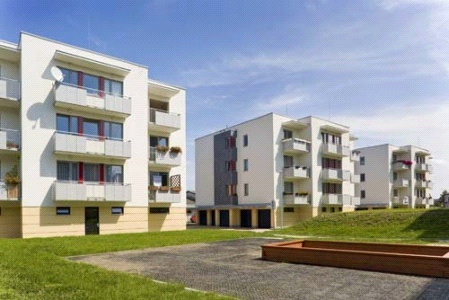                                Zápis ze shromáždění vlastníků                 konaného dne 13.9.2016 od 19.00 hod. místo konání: Café bar U Karla,                                       Křešínská 155,  104 00  Praha - Uhříněves  Přítomni: dle přiložené presenční listiny 8 vlastníků = 74,74% shromážděných.Shromáždění je usnášení schopné.Program: 		1.    Zahájení, prezentace, schválení programu            	2.    Informace výboru                                                                	3.    Zprávy o hospodaření rok 2014, 2015                 Změna Stanov dle NOZ                       . Volba členů výboru SVD                     . Projednání opravy zdí u sklepů  Projednání opravy výtahuNávrh výboru  - malování společných prostor v roce 2017Využití současného webu/ zřízení vlastního webuNávrh výboru na úpravu poplatku do fondu opravInformace ze společného setkání předsedů sídliště Interma    Diskuse a závěr Schůzi zahájil a řídil Radovan Tomíšek, hostem Ing. Miloslava Ježková – Interma-byty, a.s. (správcovská firma) Skrutátorem zvolen p. Ing. Radek Režný                                                           Schválilo 100% přítomných vlastníkůÚvodem informace výboru 	o vyhlášce č. 269/2015 Sb. a vysvětlení uvedení nového vyúčtování nákladů na služby. 	Televizní příjem – řešeno s ČTÚ, anténní zesilovač – možné restartování při výpadku prouduPředložení Zprávy o hospodaření SVD za rok  2015Sdělení stavů účtů –  Družstevní účet (běžný účet) 61.357,36 Kč, Spořící účet 111.017,38 Kč                             Zprávu o hospodaření SVD za rok 2014                                  Schválilo 100% přítomných vlastníkůZprávu o hospodaření SVD za rok 2015                                  Schválilo 100% přítomných vlastníků Návrh na schválení změny Stanov SVD dle NOZ – návrh stanov byl zaslán na e-mailové stránky vlastníků v dubnu 2016. Po připomínkování jsme předložili konečnou podobu společně s pozvánkou na shromáždění vlastníků. Informace o správním poplatku za předání na Rejstříkový soud.                                                                                                                                                   Nové Stanovy schválilo 100% přítomných vlastníkůVolba členů výboru – navrhovaní členové výboru Ing. Radek Režný, Martin Ševčík, Radovan Tomíšek                                                             Nový výbor v uvedeném složení   schválilo 100% přítomných vlastníkůOprava zdí u sklepů po vytopení z důvodu havárie kotle na TUV- prosinec 2015. Vlastníci navrhli důkladnější opravu zdí včetně opravy zdí ve sklepech zasažených vytopením (osekání zdí). Oslovit správcovskou firmu s návrhem opravy a cenovou nabídkou.                                                                                   Schválilo 100% přítomných vlastníkůŘešení „revitalizace“ výtahu – výtahové kabiny. Firma OTIS provádí servis výtahu = pravidelné provozní prohlídky cca 1x měsíčně. Pravidelně objednáváme odborné prohlídky – poslední 29.7.2016. V zápisu z prohlídky: mírná netěsnost stroje, nefunkčnost nouzového osvětlení, mírné opotřebení nosných lan, nefunkčnost nabíjení AKU baterií. Aktuální stav kabiny – plechy kabiny se klepou, dveře občas vržou, prudké rozjezdy a dojezdy.Vlastníci navrhli:   Prověřit, co umožňuje smlouva o servisu výtahu s firmou OTIS,Oslovit pí Večerníkovou (Interma-byty) o nezávislé posouzení stavu výtahu, Až poté oslovit firmu OTIS – co vše je třeba opravit a cenovou nabídku. Cenovou nabídku projedná hlasování Per rollam                                                    Schválilo 100% přítomných vlastníkůNávrh na malování společných prostor v roce 2017V roce 2017 uplyne 10 let od kolaudace bytového domu, navrhujeme vymalování společných prostor. Pro výběrové řízení oslovíme nejméně tři firmy o cenovou nabídku, schválení firmy na vymalování proběhne hlasováním Per rollam                                                                                                         S                                                                                                                              Schválilo 100% přítomných vlastníkůVyužití webových stránek správcovské firmy nebo založení vlastních webových stránek. Vysvětlení možností využití současných webových stránek Interma-byty. Pan Martin Ševčík představil návrh webových stránek pro SVD a jejich využití (zřízení a provozování zdarma). Vlastníci vyslovili souhlas se zřízením vlastních webových stránek. 								                                          Schválilo 100% přítomných vlastníkůNávrh výboru na úpravu výše poplatku do fondu oprav.Současná výše poplatku do fondu oprav byla schválena na ustavujícím shromáždění v roce 2009. Nutné výdaje v průběhu posledních let a především roku 2014 jsou důvodem k návrhu na změnu výše poplatku do fondu oprav. Každý obdržel orientační tabulku výše poplatků do FO pro vlastní bytovou jednotku od 5,00 Kč do 9,00 Kč/m2 podlahové plochy. Navrhujeme zvýšení částky po vyúčtování na 7,00 Kč/m2 podlahové plochy bytu a 3,00 Kč/m2 podlahové plochy za garáž.                                                                                     Schválilo 100% přítomných vlastníkůInformace ze společného setkání předsedů sídliště Interma. Setkání se shodlo na potřebě společné údržby pozemků a vytvoření společného fondu oprav. Výbor požádal vlastníky o pověření plnou mocí v zastupování společenství vlastníků v plném rozsahu při jednání o tomto fondu.                                             Schválilo 100% přítomných vlastníkůDiskuse:R.Tomíšek - Byli jsme osloveni domem č. 7, zda se přidáme k označení domů pro lepší orientaci ze strany ul. Sušilova     = Vlastníci se shodli na bližší specifikaci od SVD 1427R.Tomíšek - dům č. 7 plánuje rozmístění herních prvků na společném pozemku, financovat bude dům č.  okolní sou sedé. Není dořešena právní odpovědnost vlastníků pozemku   = vlastníci se shodli na předložení bližší specifikaci rozmístění herních prvků pro dětiM.Ševčík -  dotaz na příjem signálu mobilních operátorů v jednotlivých bytechZávěr shromáždění, poděkování za účast.V Praze 13.9.2016Zapsala: Monika Režná                                                                                        Ověřil: Radovan Tomíšek………………………………………………..                                                         ………………………………………………….Přílohy: Pozvánka             Prezenční listina vlastníků            Zpráva o hospodaření za rok  2015            Stanovy SVD (nové dle NOZ)